ΘΕΜΑ:  Χορήγηση άδειας για ετήσιο γυναικολογικό έλεγχο σε αναπληρωτή εκπαιδευτικό  ΄Εχοντας υπόψη:Τo άρθρο 40 του Ν.4808/2021 (ΦΕΚ 101/Α/19-6-2021) «Για την προστασία της εργασίας… και λοιπές επείγουσες ρυθμίσεις», όπως τροποποιήθηκε με το άρθρο 96 του Ν.5043/2023.Την με αριθμ. Φ.353.1/26/153324/Δ1/25-9-2014 Υ.Α (ΦΕΚ αρ.2648 τ.Β’/7-10-2014) «Τροποποίηση της υπ' αριθμ. Φ.353.1/324/105657/Δ1/8−10−2002 απόφασης: Καθορισμός των ειδικότερων καθηκόντων και αρμοδιοτήτων των προϊσταμένων των περιφερειακών υπηρεσιών πρωτοβάθμιας και δευτεροβάθμιας εκπαίδευσης, των διευθυντών και υποδιευθυντών σχολικών μονάδων και ΣΕΚ και των συλλόγων διδασκόντων».Την από ……../……../……….. ιατρική βεβαίωση του θεράποντος ιατρού.Την από ......./……./………. αίτηση του/της κ. …………………………………………………………., εκπαιδευτικού κλάδου Π.Ε. ........-……………………….., του ………….. Δ.Σ./Νηπιαγ. ……………………………........, για χορήγηση 1/ήμερης άδειας ετήσιου γυναικολογικού ελέγχου.ΑΠΟΦΑΣΙΖΟΥΜΕΧορηγούμε στον/στην κ ………………………………………………………, εκπαιδευτικό κλάδου Π.Ε. ……….-. ………………, του …………. Δ.Σ./Νηπιαγ. ………………της Διεύθυνσης Π.Ε Φθιώτιδας,  άδεια για ετήσιο γυναικολογικό έλεγχο με αποδοχές μίας (1) ημέρας στις ……/……/……….ΚΟΙΝΟΠΟΙΗΣΗ:ΔΠΕ Φθιώτιδας                                                                                         ΕνδιαφερόμενηΑρχείο Σχολείου/Νηπιαγ.                                                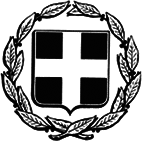 ΕΛΛΗΝΙΚΗ ΔΗΜΟΚΡΑΤΙΑΥΠΟΥΡΓΕΙΟ ΠΑΙΔΕΙΑΣ, ΘΡΗΣΚΕΥΜΑΤΩΝΚΑΙ ΑΘΛΗΤΙΣΜΟΥΠΕΡΙΦΕΡΕΙΑΚΗ ΔΙΕΥΘΥΝΣΗΑ/ΘΜΙΑΣ ΚΑΙ Β/ΘΜΙΑΣ ΕΚΠΑΙΔΕΥΣΗΣΣΤΕΡΕΑΣ ΕΛΛΑΔΑΣΔΙΕΥΘΥΝΣΗ Α/ΘΜΙΑΣ ΕΚΠ/ΣΗΣ ΦΘ/ΔΑΣΕΛΛΗΝΙΚΗ ΔΗΜΟΚΡΑΤΙΑΥΠΟΥΡΓΕΙΟ ΠΑΙΔΕΙΑΣ, ΘΡΗΣΚΕΥΜΑΤΩΝΚΑΙ ΑΘΛΗΤΙΣΜΟΥΠΕΡΙΦΕΡΕΙΑΚΗ ΔΙΕΥΘΥΝΣΗΑ/ΘΜΙΑΣ ΚΑΙ Β/ΘΜΙΑΣ ΕΚΠΑΙΔΕΥΣΗΣΣΤΕΡΕΑΣ ΕΛΛΑΔΑΣΔΙΕΥΘΥΝΣΗ Α/ΘΜΙΑΣ ΕΚΠ/ΣΗΣ ΦΘ/ΔΑΣΕΛΛΗΝΙΚΗ ΔΗΜΟΚΡΑΤΙΑΥΠΟΥΡΓΕΙΟ ΠΑΙΔΕΙΑΣ, ΘΡΗΣΚΕΥΜΑΤΩΝΚΑΙ ΑΘΛΗΤΙΣΜΟΥΠΕΡΙΦΕΡΕΙΑΚΗ ΔΙΕΥΘΥΝΣΗΑ/ΘΜΙΑΣ ΚΑΙ Β/ΘΜΙΑΣ ΕΚΠΑΙΔΕΥΣΗΣΣΤΕΡΕΑΣ ΕΛΛΑΔΑΣΔΙΕΥΘΥΝΣΗ Α/ΘΜΙΑΣ ΕΚΠ/ΣΗΣ ΦΘ/ΔΑΣ                    Λαμία                             Αρ. Πρωτ.: Tαχ. Δ/νση:                    Λαμία                             Αρ. Πρωτ.: Τ.Κ. – Πόλη::                    Λαμία                             Αρ. Πρωτ.: E-mail:                    Λαμία                             Αρ. Πρωτ.: Πληροφορίες:                    Λαμία                             Αρ. Πρωτ.: Τηλ:                    Λαμία                             Αρ. Πρωτ.:                     Λαμία                             Αρ. Πρωτ.: 